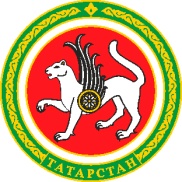 Телефон:(843)211-66-94, факс:(843)211-66-47, E-Mail:gkbioresursy@tatarstan.ru, сайт:http://ojm.tatarstan.ruПриказ                                                     г. Казань                                                 Боерык___.___.20__                                                                                                    №          - одВ целях совершенствования работы по предоставлению Государственным комитетом Республики Татарстан по биологическим ресурсам государственных услуг п р и к а з ы в а ю:1. Утвердить прилагаемые изменения, которые вносятся в Административный регламент по выдаче разрешения на ввод в эксплуатацию, утвержденный приказом Государственного комитета Республики Татарстан по биологическим ресурсам от 07.06.2018 № 145-од (с изменениями, внесенными приказами Государственного комитета Республики Татарстан по биологическим ресурсам от 14.11.2018 № 344-од, от 12.12.2019 № 392-од, от 22.04.2020 № 125-од, от 05.11.2020 № 338-од, от 02.06.2021 № 161-од, от 31.08.2021 № 257-од, от 23.09.2021 № 288-од, от 07.04.2022 № 79-од, от 29.09.2022 № 350-од, от 07.08.2023 № 227-од).2. Установить, что:настоящий приказ вступает в силу со дня его официального опубликования;действие настоящего приказа распространяется на правоотношения, возникшие с 01.03.2024, за исключением:абзаца второго Изменений, вступающего в силу с 01.05.2024;абзаца тридцать седьмого Изменений, вступающего в силу с 01.09.2024;3. Контроль исполнения настоящего приказа возложить на заместителя председателя Государственного комитета Республики Татарстан по биологическим  ресурсам Р.Г. Шарафутдинова.Председатель							  	                    Ф.С. БатковУтвержденыприказом Государственного комитета Республики Татарстан по биологическим ресурсам от ______________ №_____Изменения,которые вносятся в Административный регламент по выдаче разрешения на ввод в эксплуатацию, утвержденный приказом Государственного комитета Республики Татарстан по биологическим ресурсам от 07.06.2018 № 145-одВ разделе 2:пункт 2.6.1 изложить в следующей редакции:«2.6.1. Документы, необходимые для предоставления государственной услуги, которые заявитель предоставляет самостоятельно:1. Заявление о выдаче Разрешения на ввод объекта в эксплуатацию (приложение № 3 к настоящему Регламенту).В случае, если в соответствии с Федеральным законом от 2 ноября 2023 года № 509-ФЗ «Об особенностях оформления прав на отдельные виды объектов недвижимости и о внесении изменений в отдельные законодательные акты Российской Федерации» в отношении объекта капитального строительства не осуществляются государственный кадастровый учет и (или) государственная регистрация прав, в заявлении о выдаче разрешения на ввод объекта капитального строительства в эксплуатацию застройщиком указываются сведения о соответствии такого объекта утвержденному Правительством Российской Федерации перечню видов (типов) находящихся в государственной собственности объектов недвижимости, в отношении которых не осуществляется государственный кадастровый учет, право собственности Российской Федерации (иного публично-правового образования), другие вещные права на которые, ограничения этих прав, обременения объектов недвижимости не подлежат государственной регистрации и сведения о которых составляют государственную тайну.2. К заявлению о выдаче Разрешения на ввод объекта в эксплуатацию необходимо приложить следующие документы:1) акт о подключении (технологическом присоединении) построенного, реконструированного объекта капитального строительства к сетям инженерно-технического обеспечения (в случае, если такое подключение (технологическое присоединение) этого объекта предусмотрено проектной документацией);2) схема, отображающая расположение построенного, реконструированного объекта капитального строительства, расположение сетей инженерно-технического обеспечения в границах земельного участка и планировочную организацию земельного участка и подписанная лицом, осуществляющим строительство (лицом, осуществляющим строительство, и застройщиком или техническим заказчиком в случае осуществления строительства, реконструкции на основании договора строительного подряда), за исключением случаев строительства, реконструкции линейного объекта;3) акт приемки выполненных работ по сохранению объекта культурного наследия, утвержденный соответствующим органом охраны объектов культурного наследия, определенным Федеральным законом от 25 июня 2002 года № 73-ФЗ «Об объектах культурного наследия (памятниках истории и культуры) народов Российской Федерации», при проведении реставрации, консервации, ремонта этого объекта и его приспособления для современного использования;4) технический план объекта капитального строительства, подготовленный в соответствии с Федеральным законом от 13 июля 2015 года № 218-ФЗ «О государственной регистрации недвижимости» (за исключением ввода в эксплуатацию объекта капитального строительства, в отношении которого в соответствии с Федеральным законом от 2 ноября 2023 года № 509-ФЗ «Об особенностях оформления прав на отдельные виды объектов недвижимости и о внесении изменений в отдельные законодательные акты Российской Федерации» государственный кадастровый учет и (или) государственная регистрация прав не осуществляются).»;5) документ, удостоверяющий личность Заявителя или представителя Заявителя (при личном обращении). При обращении через Республиканский либо Единый портал сведения из документа, удостоверяющего личность, проверяются при подтверждении учетной записи в федеральной государственной информационной системе «Единая система идентификации и аутентификации в инфраструктуре, обеспечивающей информационно-технологическое взаимодействие информационных систем, используемых для предоставления государственных и муниципальных услуг в электронной форме» (далее - ЕСИА);6) документ, подтверждающий полномочия представителя Заявителя действовать от имени Заявителя в случае обращения за предоставлением услуги представителя Заявителя;7) договор или договоры, заключенные между застройщиком и иным лицом (иными лицами), в случае, если обязанность по финансированию строительства или реконструкции здания, сооружения возложена на иное лицо (иных лиц), и предусматривающие возникновение права собственности застройщика и (или) иного лица (иных лиц) на построенные, реконструированные здание, сооружение или на все расположенные в таких здании, сооружении помещения, машино-места, а также документы, подтверждающие исполнение застройщиком и иным лицом (иными лицами) обязательств по указанным договорам и содержащие согласие указанного лица (указанных лиц) на осуществление государственной регистрации права собственности указанного лица (указанных лиц) на предусмотренные настоящей частью объекты (в случае, если строительство, реконструкция здания, сооружения осуществлялись с привлечением средств иных лиц).Документы, указанные в подпункте 10, не направляются:при вводе в эксплуатацию многоквартирного дома или иного объекта недвижимости, строительство, реконструкция которых осуществлялись с привлечением денежных средств участников долевого строительства в соответствии с Федеральным законом от 30 декабря 2004 года № 214-ФЗ «Об участии в долевом строительстве многоквартирных домов и иных объектов недвижимости и о внесении изменений в некоторые законодательные акты Российской Федерации», многоквартирного дома, построенного, реконструированного жилищно-строительным кооперативом;в случае, если на момент обращения застройщика с заявлением о выдаче разрешения на ввод объекта капитального строительства в эксплуатацию между застройщиком и иным лицом (иными лицами), указанными в части 3.6 статьи 55 ГрК РФ, не достигнуто соглашение о возникновении прав на построенные, реконструированные здание, сооружение или на все расположенные в таких здании, сооружении помещения, машино-места;при вводе в эксплуатацию объекта капитального строительства, в отношении которого в соответствии с Федеральным законом «Об особенностях оформления прав на отдельные виды объектов недвижимости и о внесении изменений в отдельные законодательные акты Российской Федерации» государственный кадастровый учет и (или) государственная регистрация прав не осуществляются.Требования, предусмотренные частями 3.6 - 3.9 статьи 55 ГрК РФ, не распространяются на заявления, поданные до 01.09.2022.Документы, указанные в подпунктах 1, 3 и 4 настоящего пункта, направляются заявителем самостоятельно, если указанные документы (их копии или сведения, содержащиеся в них) отсутствуют в распоряжении органов государственной власти, органов местного самоуправления либо подведомственных государственным органам или органам местного самоуправления организаций. Если документы, указанные в настоящем абзаце, находятся в распоряжении органов государственной власти, органов местного самоуправления либо подведомственных государственным органам или органам местного самоуправления организаций, такие документы запрашиваются Комитетом в органах и организациях, в распоряжении которых находятся указанные документы, если заявитель не представил указанные документы самостоятельно.В случае если подано заявление о выдаче Разрешения на ввод объекта в эксплуатацию в отношении этапа строительства, реконструкции объекта капитального строительства, указанные в настоящем пункте документы оформляются в части, относящейся к соответствующему этапу строительства, реконструкции объекта капитального строительства. В указанном случае в заявлении о выдаче Разрешения на ввод объекта в эксплуатацию в отношении этапа строительства, реконструкции объекта капитального строительства указываются сведения о ранее выданных разрешениях на ввод объекта в эксплуатацию в отношении этапа строительства, реконструкции объекта капитального строительства (при наличии).Разрешение на ввод объекта в эксплуатацию выдается в форме электронного документа, подписанного электронной подписью, в случае если это указано в заявлении о выдаче Разрешения на ввод объекта в эксплуатацию.Для выдачи дубликата Разрешения на ввод объекта в эксплуатацию Заявитель направляет в Комитет письменное заявление о выдаче дубликата Разрешения на ввод объекта в эксплуатацию по форме согласно приложению № 4 к настоящему Регламенту.Бланки заявлений для получения государственной услуги, о выдаче дубликата Разрешения на ввод объекта в эксплуатацию заявитель может получить при личном обращении в Комитет. Электронная форма бланков размещена на официальном сайте Комитета.Заявление и прилагаемые документы могут быть направлены заявителем одним из следующих способов:1) в Комитет лично либо по почте на бумажных носителях и в виде электронных документов подписанных (заверенных) в соответствии с требованиями Федерального закона № 63-ФЗ;2) через МФЦ на бумажных носителях и в виде электронных документов, подписанных (заверенных) в соответствии с требованиями Федерального закона № 63-ФЗ.При подаче заявления заявителю выдается расписка из МФЦ с регистрационным номером, подтверждающим, что заявление отправлено, и датой подачи электронного заявления;3) через Республиканский портал, Единый портал в электронной форме.Электронные документы, прилагаемые к заявке, в том числе доверенности, направляются в виде файлов в форматах pdf, jpg, jpeg, png, tif, doc, docx, rtf, sig размером не более 50 Мбайт.Качество предоставляемых электронных документов должно позволять в полном объеме прочитать текст документа и распознать реквизиты документа.При направлении заявления посредством Республиканского, Единого портала заявитель в день подачи заявления получает в личном кабинете Республиканского портала, Единого портала и по электронной почте уведомление, подтверждающее, что заявление отправлено, в котором указываются регистрационный номер и дата подачи заявления.Заявители при направлении заявления и необходимых документов посредством Республиканского портала, Единого портала подписывают заявление простой электронной подписью.Для получения простой электронной подписи заявителю необходимо пройти процедуру регистрации (аутентификации) в ЕСИА, а также подтвердить учетную запись до уровня не ниже стандартной.Юридические лица, зарегистрированные на территории Российской Федерации, и представители юридических лиц при направлении заявления и необходимых документов посредством Республиканского портала, Единого портала подписывают заявление усиленной квалифицированной электронной подписью.При подаче запроса посредством Республиканского портала, Единого портала заявитель представляет электронные образы документов либо документы в электронной форме, подписанные электронной подписью в соответствии с требованиями Федерального закона № 63-ФЗ лицами, уполномоченными на создание и подписание таких документов.Установление личности заявителя может осуществляться в ходе личного приема посредством предъявления паспорта гражданина Российской Федерации либо иного документа, удостоверяющего личность, в соответствии с законодательством Российской Федерации или посредством идентификации и аутентификации в Комитете, МФЦ с использованием информационных технологий, предусмотренных частью 18 статьи 14.1 Федерального закона от 27 июля 2006 года № 149-ФЗ «Об информации, информационных технологиях и о защите информации».»;в подпункте 4 пункта 2.6.2 слова «экологического надзора» заменить словами «экологического контроля (надзора)».О внесении изменений в Административный регламент предоставления государственной услуги по выдаче разрешения на ввод объекта в эксплуатацию, утвержденный приказом Государственного комитета Республики Татарстан по биологическим ресурсам от 07.06.2018 № 145-од 